入党申请书                  学 院：____________________                                              班 级：____________________                                              姓 名：____________________                                              学 号：____________________正文（本人对党的认识、入党动机、本人在政治思想、工作、学习等方面的主要表现，优缺点和今后努力的方向）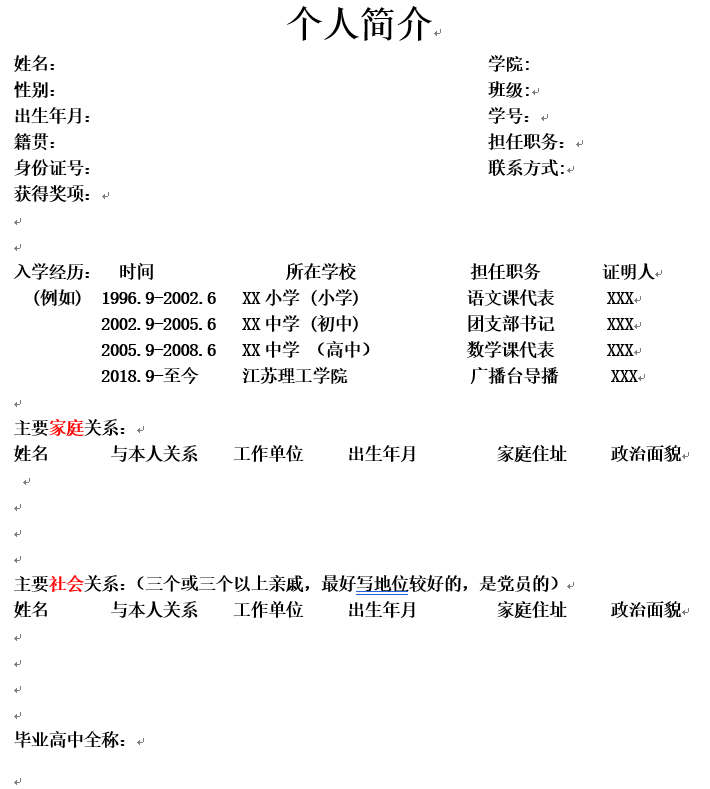 